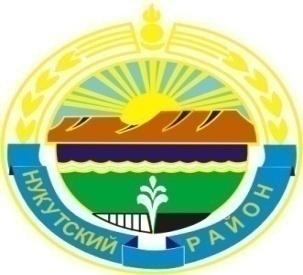 МУНИЦИПАЛЬНОЕ  ОБРАЗОВАНИЕ«НУКУТСКИЙ  РАЙОН»АДМИНИСТРАЦИЯМУНИЦИПАЛЬНОГО ОБРАЗОВАНИЯ«НУКУТСКИЙ РАЙОН»ПОСТАНОВЛЕНИЕ15 июля 2020                                                № 308                                          п. НовонукутскийО внесении изменений в постановление Администрации муниципального образования  «Нукутский район» от 07 февраля 2020 года № 53  «Об утверждении Положения о порядкеобеспечения двухразовым питанием обучающихся с ограниченными возможностями здоровья, в общеобразовательных учреждениях муниципального образования «Нукутский район»В соответствии со ст.37 Федерального закона от 29 декабря 2012 года № 273-ФЗ «Об образовании в Российской Федерации», с п.11 ч.1 ст.15 Федерального закона от 6 октября 2003 года № 131-ФЗ «Об общих принципах организации местного самоуправления в Российской Федерации», на основании постановления Правительства Иркутской области от 24 марта 2020 года № 178-пп «Об обеспечении отдельных категорий обучающихся в Иркутской области питанием, одеждой, обувью, мягким и жестким инвентарем и признании утратившим силу постановления Правительства Иркутской области от 7 сентября 2015 года № 445-пп», руководствуясь ст.35 Устава муниципального образования «Нукутский район», АдминистрацияПОСТАНОВЛЯЕТ:1. Внести в постановление Администрации муниципального образования «Нукутский район» от 07 февраля 2020 года № 53 «Об утверждении Положения  о порядке обеспечения двухразовым питанием обучающихся с ограниченными возможностями здоровья, в общеобразовательных учреждениях муниципального образования «Нукутский район» следующие изменения:В наименовании постановления слова «обучающихся с ограниченными возможностями здоровья,» заменить словами «отдельных категорий обучающихся»;«Приложение № 1» изложить в новой редакции согласно Приложению № 1 к настоящему постановлению;2. Опубликовать настоящее постановление в печатном издании «Официальный курьер» и разместить на официальном сайте муниципального образования «Нукутский район».3. Контроль за исполнением настоящего постановления возложить на заместителя мэра муниципального образования «Нукутский район» по социальным вопросам М.П. Хойлову.Мэр                                                                                           С.Г.ГомбоевПриложение №1к постановлению АдминистрацииМО «Нукутский район»от 15.07.2020 г. № 308Приложение №1к постановлению АдминистрацииМО «Нукутский район»от 07.02.2020 г. № 53ПОЛОЖЕНИЕо порядке обеспечения бесплатным двухразовым питанием отдельных категорий обучающихся в общеобразовательных организациях муниципального образования «Нукутский район»Общие положения1.1.  Настоящее Положение о порядке обеспечения двухразовым питанием отдельных категорий обучающихся в общеобразовательных организациях муниципального образования «Нукутский район» (далее – Положение) разработано в соответствии с Федеральным законом от 29 декабря 2012 года № 273-ФЗ «Об образовании в Российской Федерации», Федеральным законом от 6 октября 2003 года № 131-ФЗ «Об общих принципах организации местного самоуправления в Российской Федерации», на основании постановления Правительства Иркутской области от 24 марта 2020 года № 178-пп «Об обеспечении отдельных категорий обучающихся в Иркутской области питанием, одеждой, обувью, мягким и жестким инвентарем и признании утратившим силу постановления Правительства Иркутской области от 7 сентября 2015 года № 445-пп», руководствуясь Уставом муниципального образования «Нукутский район» и в целях обеспечения обучающихся с ограниченными возможностями здоровья и детей-инвалидов (далее при совместном упоминании – лица), обучающихся в общеобразовательных организациях муниципального образования «Нукутский район» (далее – район) бесплатным двухразовым питанием, а при отсутствии в таких организациях организованного питания – набором продуктов питания.1.2. Настоящее Положение устанавливает порядок обеспечения бесплатным двухразовым питанием отдельных категорий обучающихся в общеобразовательных организациях муниципального образования «Нукутский район».1.3. Финансовое обеспечение питания детей с ограниченными возможностями здоровья и детей-инвалидов осуществляется за счет субсидий из областного и местного бюджетов путем софинансирования расходных обязательств.2. Категории обучающихся, имеющие право на бесплатное двухразовое питание2.1. Право на получение бесплатного двухразового питания имеют дети с ограниченными возможностями здоровья и дети-инвалиды, осваивающие адаптированные образовательные программы начального общего образования, основного общего образования, среднего общего образования в общеобразовательных учреждениях района (далее – адаптированные программы). 2.2. В случае выбытия обучающегося из общеобразовательного учреждения предоставление бесплатного двухразового питания в данном общеобразовательном учреждении приостанавливается.3.  Порядок обеспечения питанием отдельных категорий обучающихся3.1. Бесплатное двухразовое питание обучающимся с ОВЗ и детям-инвалидам предоставляется в заявительном порядке.3.2. Для предоставления бесплатного двухразового питания один из родителей (законных представителей) обучающегося в муниципальное общеобразовательное учреждение представляет:личное заявление о предоставлении бесплатного двухразового питания обучающемуся;паспорт либо иной документ, удостоверяющий личность родителя (законного представителя);акт органа опеки  и попечительства о назначении опекуна или попечителя – в случае обращения опекуна (попечителя), приемного родителя;заключение, выданное психолого-медико-педагогической комиссии (ПМПК);справка федерального государственного учреждения медико-социалной экспертизы, подтверждающая факт установления инвалидности (с указанием срока установления инвалидности) – для детей-инвалидов;3.3. Днем обращения родителя (законного представителя) за обеспечением лица бесплатным двухразовым питанием является дата регистрации заявления и документов в день их поступления в организацию.Форма заявлений устанавливается общеобразовательными учреждениями самостоятельно. 3.4.  Решение об обеспечении лица бесплатным двухразовым питанием либо об отказе в обеспечении лица бесплатным двухразовым питанием принимается организацией в течение пяти рабочих дней со дня обращения родителя (законного представителя) и оформляется локальным нормативным актом организации.3.5. Основаниями для принятия решения об отказе в обеспечении бесплатным двухразовым питанием являются:непредставление документов или представление неполного перечня документов;представление неверных сведений в заявлении и (или) документах.3.6. Решение об отказе в обеспечении лица бесплатным двухразовым питанием может быть обжаловано в порядке, установленном законодательством.3.7. Организация в течение трех рабочих дней со дня принятия соответствующего решения вручает родителю (законному представителю) лично или направляет по адресу, указанному в заявлении, через организации почтовой связи письменное уведомление о принятом решении.3.8. Лица обеспечиваются бесплатным двухразовым питанием начиная с учебного дня, следующего за днем принятия организацией решения об обеспечении бесплатным двухразовым питанием.3.9. Лица обеспечиваются бесплатным двухразовым горячим питанием (завтрак и обед) в учебные дни в течение учебного года. В дни непосещения организации бесплатное двухразовое питание   не предоставляется.3.10. Обеспечение бесплатным двухразовым питанием детей-инвалидов осуществляется в течение срока, на который установлена инвалидность.На подтверждение права на дальнейшее обеспечение бесплатным двухразовым питанием родитель (законный представитель) ребенка-инвалида не позднее чем за 10 календарных дней до истечении срока установления инвалидности предоставляет в общеобразовательную организацию справку федерального государственного учреждения медико-социальной экспертизы, подтверждающую факт установления инвалидности на новый срок. 3.11. Для организации предоставления бесплатного двухразового питания общеобразовательная организация:обеспечивает информирование родителей (законных представителей) о порядке и условиях предоставления бесплатного двухразового питания;принимает документы, указанные в пункте 3.2 настоящего Положения, формирует пакет документов и обеспечивает их регистрацию и хранение;проверяет право обучающихся на получение бесплатного двухразового питания; принимает решение о предоставлении (об отказе в предоставлении) бесплатного двухразового питания;обеспечивает разработку и ведение табеля посещения обучающимися общеобразовательной организации;ежемесячно до 5-го числа месяца, следующего за отчетным, формирует и передает в МКУ «Центр образования» списки лиц, являющихся получателями бесплатного двухразового питания;ежемесячно до 10 числа месяца, следующего за отчетным, предоставляет отчет о фактическом обеспечении питанием обучающихся;несет ответственность за определение права обучающихся на получение бесплатного двухразового питания и достоверность сведений о ежедневной фактической посещаемости образовательного учреждения.3.12.  Выплаты родителям (законным представителям детей-инвалидов, обучающихся в муниципальных общеобразовательных организациях, обучение которых организовано на дому, осуществляется в виде ежемесячной компенсации стоимости бесплатного двухразового питания (набора продуктов питания).3.13. Для выплаты денежной компенсации один из родителей (законных представителей) ребенка-инвалида обращается в образовательную организацию с заявлением о предоставлении компенсации (далее – заявление) с указанием реквизитов счета в банке или иной кредитной организации и прилагаемыми к нему следующими документами:паспорт либо иной документ, удостоверяющий личность родителя (законного представителя);акт органа опеки и попечительства о назначении опекуна или попечителя – в случае обращения опекуна (попечителя), приемного родителя;свидетельство о рождении ребенка-инвалида или паспорт (для детей-инвалидов, достигших возраста 14 лет);справка федерального государственного учреждения медико-социальной экспертизы, подтверждающая факт установления инвалидности (с указанием срока установления инвалидности).3.14. Выплата денежной компенсации осуществляется в срок не позднее 25 числа каждого месяца, следующего за месяцем, в котором родитель (законный представитель) обратился за выплатой компенсации, путем перечисления денежных средств на счет родителя (законного представителя), открытый в банке или иной кредитной организации.3.15. Компенсация не выплачивается за выходные дни, дни болезни, карантина и нахождения обучающегося на санаторно-курортном лечении, а также в каникулярное время.3.16. Родители (законные представители) несут ответственность за своевременное предоставление подтверждающих документов и их достоверность.3.17. Родители (законные представители) обязаны незамедлительно с момента наступления обстоятельств, влекущих изменение или прекращение прав обучающегося на обеспечение бесплатным питанием, в письменной форме извещать директора образовательной организации о наступлении таких обстоятельств.3.18. Обеспечение бесплатным двухразовым питанием прекращается организацией по следующим основаниям:письменное заявление родителя (законного представителя) лица об отказе от обеспечения бесплатным двухразовым питанием;отчисление лица из организации;перевод на обучение по общеобразовательным программам начального общего, основного общего и среднего общего образования – для обучающихся, не проживающих в образовательных организациях;истечение срока установления инвалидности – для детей-инвалидов.3.19. Обеспечение бесплатным двухразовым питанием прекращается с учебного дня, следующего за днем наступления обстоятельств, указанных в пункте 3.13 настоящего Положения.
4. Финансирование расходов на организацию бесплатного двухразового питания отдельных категорий обучающихся4.1. Финансирование расходов на организацию бесплатного двухразового питания отдельных категорий обучающихся осуществляется за счет субсидий из областного и местного бюджетов путем софинансирования расходных обязательств.4.2. Распорядителем субсидии является МКУ «Центр образования Нукутского района». Распределение бюджетных средств по общеобразовательным учреждениям осуществляется  в соответствии с количеством обучающихся.4.3. Средства на организацию бесплатного двухразового питания обучающихся имеют целевой характер, использование их на иные цели, не предусмотренные настоящим Положением, не допускается.4.4.   Ответственность за целевое (нецелевое) использование субсидий, соблюдение условий предоставления и расходования субсидий, установленных данным Положением, достоверность представляемых в отдел образования Администрации сведений возлагается на МКУ «Центр образования Нукутского района».4.6. Контроль за целевым использованием субсидии осуществляет МКУ «Центр образования Нукутского района».